“Харилцааны радио станцад ашиглах радио давтамжийн зурвасын хуваарилалт,  техникийн нөхцөл, шаардлага”-ын 8 дугаар хавсралтСонирхогчийн радио станцад ашиглах радио давтамжийн зурвасын  хуваарилалт, техникийн нөхцөл шаардлага1. Радио давтамжийн зурвасын хуваарилалт, суваг үүсгэх 1.1 	Радио сонирхогчид нь Монгол Улсын “Үндэсний радио давтамжийн зурвасын хуваарилалт”-д сонирхогчийн радио станцад зориулан хуваарилсан радио давтамжийн зурвасыг хуваарилалтыг Хүснэгт 1-т тодорхойлсон.1.2 Сонирхогчийн радио станцыг Дэлхийн радио холбооны дүрмийн 2.38 дугаар заалтад “Сонирхогчийн үйлчилгээ: Өөрсдийн техникийн мэдлэг чадвараа дээшлүүлэх зорилгоор холбоо тогтоох буюу техникийн судалгаа явуулдаг радио холбооны үйлчилгээ” гэж тодорхойлсон байна.Хүснэгт 1. Сонирхогчийн радио станцад ашиглах РД-ийн зурвасын хуваарилалт, ашиглалт2. Сонирхогчийн радио станцын ангилал, төрөл, хүчин чадал, бичиг баримт2.1	Сонирхогчийн радио станц ашиглах радио давтамжийн зурвас, ажлын горим, нэвтрүүлэгчийн чадал зэрэг үзүүлэлтээр нь А, В гэж хоёр ангилах ба Хүснэгт 2-т эдгээрийн гаралтын чадлын хязгаарлалтын хэмжээг харууллаа.   2.2 	Сонирхогчийн радио станцыг зориулалтаар нь дараах байдлаар ангилна. Үүнд: Хувийн станц 	–Радио сонирхогчийн хувийн радио станцХамтын станц	 	–Байгууллага, иргэд, клубийн радио станцДахин дамжуулагч станц 	–Дамжуулах орчинд оруулсан нэг буюу хэд хэдэн өсгөгч радио төхөөрөмж.2.3 	Сонирхогчийн радио станцын бичиг баримтад сонирхогчийн радио станц ашиглах эрхийн бичиг, техникийн үзлэгийн акт, холбооны журнал, QSL картын иж бүрдэл орно. 2.4 	Холбооны журналд доорх зүйлс бүртгэгдсэн байна. Үүнд: Холбоо тогтоосон станцын дуудлагаХолбоо тогтоосон огноо, цаг, минутХолбоо тогтоосон радио давтамжХолбоо тогтоосон төрөлQSL карт явуулсан ба хүлээн авсан тухай тэмдэглэлБусад мэдээлэл (холбоо баригчийн нэр, оршин суугаа хот гм...)2.5 	Радио сонирхогч бүр холбоо тогтоосон хүн бүрдээ QSL карт илгээн холбоо тогтоосон тухай баталгаажуулна. Хүснэгт 2. Сонирхогчийн радио станцын гаралтын чадлын хэмжээ3. Сонирхогчийн радио станцын дуудлага3.1. 	Сонирхогчийн радио станц бүр нь Дэлхийн радио холбооны дүрмийн 19 дугаар зүйлийн хэсэг II “Олон улсын хуваарилалтын сери ба дуудлага таних тэмдэглэгээ”-ний 19.67-оос 19.69 дүгээр заалтыг ашиглаж, Монгол улсад хуваарилагдсан дуудлага таних тэмдэглэгээг хэрэглэнэ. 3.2 Дуудлага нь Монгол Улсад хуваарилсан JT, JU, JV-ээр эхэлсэн үсэг, Зураг 1-т үзүүлсэн Монгол улсын бүсийн дугаарын тоо болон сонирхогчид олгосон үсгээс бүрдсэн байна. 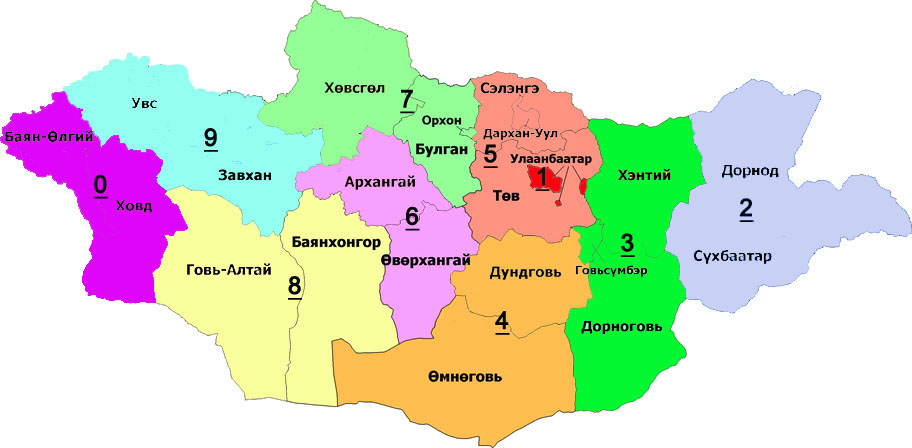 Зураг 1. Монгол улсын бүсийн дугаар3.3  	Дуудлагыг сонирхогчийн радио станцын ашиглах эрхийн бичигт тусгаж өгнө. Энэ нь тухайн радио сонирхогчийг холбоо барих үед таних нэр болно. 3.4	Радио сонирхогч нь үндсэн нэг дуудлагатай байх ба нэмэлт дуудлага авч болно. Хэрэв нэмэлт дуудлага авах бол сонирхогчийн радио станц ашиглах шинэ эрхийн бичиг авч ашиглана. 3.5 	Радио сонирхогч нь өөрийн тогтмол оршин суугаа газраас өөр бүсэд түр хугацаагаар очих мөн автомашин, нисэх онгоц, усан онгоц зэргээс сонирхогчийн радио станц ашиглах бол эрхийн бичгээр олгосон өөрийн дуудлагын ард ташуу зураас (/), бүсийн дугаар эсвэл хөдөлгөөнт гэсэн утгыг илэрхийлэх нэмэлт үсэг хэрэглэнэ. Жишээ нь: JT1AA/2, JU1AA/P, JV1AA/MM гэх мэт3.6 	Гадаадын иргэдэд олгох дуудлагад өөрийнх нь улсаас олгосон дуудлагыг оролцуулж олгож болно. Жишээ нь: JT1/PA1A гэх мэт.3.7 	Радио сонирхогчдод ажиглагчийн дуудлага олгож болох ба /Short Wave Listener, SWL/ дуудлагыг 8 буюу түүнээс дээш насны иргэдэд олгоно. 3.8.	Зохицуулах хороо нь Радио сонирхогчдын сайн дурын байгууллагуудтай хамтран хэрэгцээ шаардлагад  үндэслэн шинээр дуудлага гаргах эсэхийг шийдвэрлэнэ. 4. Сонирхогчийн радио станцаар холбоо тогтоох4.1 	Радио сонирхогчид нь хоорондоо шууд эсвэл дахин дамжуулагч, сонирхогчийн хиймэл дагуул, сар ашиглах, интернет болон сүүлийн үеийн дэвшилтэд мэдээллийн технологи ашиглаж, дэлхийн радио холбооны дүрмээр радио сонирхогчдын зөвшөөрөгдсөн төрлүүдээр холбоо тогтоохыг зөвшөөрнө.4.2	Сонирхогчийн радио холбоонд Олон Улсын Q код хэрэглэх бөгөөд ямар нэг далд утга бүхий үг, үсэг, хэллэг ашиглахгүй.4.3 	Радио сонирхогч нь Радио долгионы тухай хуулийн 19.2.6-д дурьдсан аюулын дохио болох SOS (телеграф), MAYDAY (телефон),  -г хүлээн авсан тохиолдолд зохих газарт яаралтай мэдэгдэнэ. Радио сонирхогчид нь холбогдох эрх бүхий хүмүүст байгалийн гамшиг, гоц халдварт өвчин зэрэг онцгой тохиолдлын үед радио станцаа ашиглуулж болно. 5. Хяналт шалгалт5.1	Энэхүү хуваарилалт, нөхцөл шаардлагын хэрэгжилтэд Радио долгионы тухай хуулийн 20.1-д заасны дагуу Зохицуулах хороо болон харилцаа холбооны хяналтын улсын байцаагч холбогдох хууль тогтоолын дагуу хяналт тавьж ажиллана.5.2	Дэлхийн радио холбооны их хурлын шийдвэр, зөвлөмж, техник технологийн хөгжил, олон улсын болон үндэсний стандарт, РД-ийн төлөвлөлт, нөөц, дахин хуваарилалтаас хамааруулан энэхүү хуваарилалт, нөхцөл шаардлагад тухай бүр нэмэлт, өөрчлөлт оруулж болно.ОУЦХБ-ын хуваарилалтI бүсОУЦХБ-ын хуваарилалтI бүсҮндэсний хуваарилалтАшиглалт135.7-137.8 кГцХӨДӨЛГӨӨНТ БУСДАЛАЙН ХӨДӨЛГӨӨНТСонирхогч 135.7-137.8 кГцХӨДӨЛГӨӨНТ БУС ДАЛАЙН ХӨДӨЛГӨӨНТСонирхогч 130-148.5 кц давтамжийн зурвасыг радионавигацид ашиглана 472-479 кГцДАЛАЙН ХӨДӨЛГӨӨНТ Сонирхогчийн холбоо Агаарын радионавигац 472-479 кГцДАЛАЙН ХӨДӨЛГӨӨНТ Сонирхогчийн холбоо Агаарын радионавигаци Агаарын радионавигацид ашиглаж байна.БЗРХТТ-д холбогдох журмын шаардлагын дагуу  ашиглана.1810-1850 кГцСОНИРХОГЧ1810-1850 кГцСОНИРХОГЧ1800-1950 кГц давтамжийн зурвасыг сонирхогчийн радио станцад Телеграф Телефон Телетайп Теле холбоо Өгөгдөл Факс-ын холбоонд ашиглана.3500-3800 кГцСОНИРХОГЧ 5.120 ХӨДӨЛГӨӨНТ БУС ХӨДӨЛГӨӨНТ (агаарын хөдөлгөөнт үйлчилгээнээс бусад) 3500-3800 кГцСОНИРХОГЧ  ХӨДӨЛГӨӨНТ БУС ХӨДӨЛГӨӨНТ (агаарын хөдөлгөөнт үйлчилгээнээс бусад) Сонирхогчийн холбоонд ашиглана7000-7100 кГцСОНИРХОГЧ СОНИРХОГЧИЙН ХИЙМЭЛ ДАГУУЛ 7000-7100 кГцСОНИРХОГЧ  СОНИРХОГЧИЙН ХИЙМЭЛ ДАГУУЛ Сонирхогчийн холбооны үйл ажиллагаанд ашиглана.БЗРХТТ-д холбогдох журмын шаардлагын дагуу  ашиглана.7100-7200 кГцСОНИРХОГЧ7100-7200 кГцСОНИРХОГЧСонирхогчийн холбооны үйл ажиллагаанд ашиглана.БЗРХТТ-д холбогдох журмын шаардлагын дагуу  ашиглана.10 100-10 150 кГцХӨДӨЛГӨӨНТ БУС Сонирхогч 10 100-10 150 кГцХӨДӨЛГӨӨНТ БУС  СонирхогчБогино долгионы давтамжинд хөдөлгөөнт бус хэлбэрээр холын зайн радио холбоонд ашиглана.14 000-14 250 кГцСОНИРХОГЧ СОНИРХОГЧИЙН ХИЙМЭЛ ДАГУУЛ14 000-14 250 кГцСОНИРХОГЧ СОНИРХОГЧИЙН ХИЙМЭЛ ДАГУУЛСонирхогчийн холбооны үйл ажиллагаанд ашиглана.14 250-14 350 кГцСОНИРХОГЧ14 250-14 350 кГц СОНИРХОГЧ Сонирхогчийн холбооны үйл ажиллагаанд ашиглана.18 068-18 168 кГцСОНИРХОГЧ  СОНИРХОГЧИЙН ХИЙМЭЛ ДАГУУЛ18 068-18 168 кГцСОНИРХОГЧ СОНИРХОГЧИЙН ХИЙМЭЛ ДАГУУЛСонирхогчийн холбооны үйл ажиллагаанд ашиглана.21 000-21 450 кГцСОНИРХОГЧ  СОНИРХОГЧИЙН ХИЙМЭЛ ДАГУУЛ21 000-21 450 кГцСОНИРХОГЧ  СОНИРХОГЧИЙН ХИЙМЭЛ ДАГУУЛСонирхогчийн холбооны үйл ажиллагаанд ашиглана.24 890-24 990 кГцСОНИРХОГЧ  СОНИРХОГЧИЙН ХИЙМЭЛ ДАГУУЛ24 890-24 990 кГцСОНИРХОГЧ  СОНИРХОГЧИЙН ХИЙМЭЛ ДАГУУЛСонирхогчийн холбооны үйл ажиллагаанд ашиглана. 28-29.7 МГцСОНИРХОГЧ СОНИРХОГЧИЙН ХИЙМЭЛ ДАГУУЛ28-29.7 МГцСОНИРХОГЧ СОНИРХОГЧИЙН ХИЙМЭЛ ДАГУУЛСонирхогчийн холбооны үйл ажиллагаанд ашиглана.144-146 МГцСОНИРХОГЧ  СОНИРХОГЧИЙН ХИЙМЭЛ ДАГУУЛ 144-146 МГцСОНИРХОГЧ  СОНИРХОГЧИЙН ХИЙМЭЛ ДАГУУЛ Сонирхогчийн холбооны үйл ажиллагаанд ашиглана.430-432 МГцСОНИРХОГЧ РАДИОЛОКАЦИ 430-432 МГцСОНИРХОГЧ РАДИОЛОКАЦИ Сонирхогчийн холбооны үйл ажиллагаанд ашиглана.432-438 МГцСОНИРХОГЧ РАДИОЛОКАЦИДэлхий судлал- хиймэл дагуул (идэвхитэй) 432-438 МГцСОНИРХОГЧ РАДИОЛОКАЦИДэлхий судлал-х хиймэл дагуул  (идэвхитэй)Сонирхогчийн холбооны үйл ажиллагаанд ашиглана.438-440 МГцСОНИРХОГЧ РАДИОЛОКАЦИ438-440 МГцСОНИРХОГЧ РАДИОЛОКАЦИ10-10.4 ГГцДЭЛХИЙ СУДЛАХ-ХИЙМЭЛ ДАГУУЛ(идэвхтэй) ХӨДӨЛГӨӨНТ БУС ХӨДӨЛГӨӨНТ РАДИОЛОКАЦИ Сонирхогч 10-10.4 ГГц ДЭЛХИЙ СУДЛАХ-ХИЙМЭЛ ДАГУУЛ(идэвхтэй)ХӨДӨЛГӨӨНТ БУС ХӨДӨЛГӨӨНТ РАДИОЛОКАЦИ Сонирхогч Хөдөлгөөнт бус утасгүй холболтын системд (FWA) ашиглана.Сувгийн хуваарилалтыг ITU-R F.1568 (10.15-10.3/10.5-10.65 ГГц)зөвлөмжийн дагуу хийнэ.10.55-10.68 МГц зурвасыг цэгээс цэгт дамжуулах хөдөлгөөнт бус системд ашиглана.10.4-10.45 ГГцХӨДӨЛГӨӨНТ БУСХӨДӨЛГӨӨНТРАДИОЛОКАЦИСонирхогч10.4-10.45 ГГцХӨДӨЛГӨӨНТ БУСХӨДӨЛГӨӨНТРАДИОЛОКАЦИСонирхогчХөдөлгөөнт бус утасгүй холболтын системд (FWA) ашиглана.Сувгийн хуваарилалтыг ITU-R F.1568 (10.15-10.3/10.5-10.65 ГГц)зөвлөмжийн дагуу хийнэ.10.55-10.68 МГц зурвасыг цэгээс цэгт дамжуулах хөдөлгөөнт бус системд ашиглана.10.45-10.5 ГГцРАДИОЛОКАЦИ Сонирхогч Сонирхогчийн хиймэл дагуул 10.45-10.5 ГГцРАДИОЛОКАЦИ Сонирхогч Сонирхогчийн хиймэл дагуул Хөдөлгөөнт бус утасгүй холболтын системд (FWA) ашиглана.Сувгийн хуваарилалтыг ITU-R F.1568 (10.15-10.3/10.5-10.65 ГГц)зөвлөмжийн дагуу хийнэ.10.55-10.68 МГц зурвасыг цэгээс цэгт дамжуулах хөдөлгөөнт бус системд ашиглана.24-24.05 ГГцСОНИРХОГЧСОНИРХОГЧИЙН ХИЙМЭЛ ДАГУУЛ 24-24.05 ГГцСОНИРХОГЧСОНИРХОГЧИЙН ХИЙМЭЛ ДАГУУЛСонирхогчийн радио төхөөрөмжинд ашиглана.47-47.2 ГГцСОНИРХОГЧ СОНИРХОГЧИЙН ХИЙМЭЛ ДАГУУЛ47-47.2 ГГцСОНИРХОГЧ СОНИРХОГЧИЙН ХИЙМЭЛ ДАГУУЛ Өргөн зурвасын үйлчилгээнд сонирхогчийн холбоонд хэрэглэнэ.76-77.5 ГГцОДОН ОРОН СУДЛАЛРАДИОЛОКАЦИСонирхогчСонирхогчийн хиймэл дагуулСансар судлал (сансар-газар)   76-77.5 ГГцОДОН ОРОН СУДЛАЛРАДИОЛОКАЦИСонирхогчСонирхогчийн хиймэл дагуулСансар судлал (сансар-газар)   Сонирхогчийн радио төхөөрөмжинд ашиглана.76-77 ГГц-ийн давтамжийн зурвасыг Богино зайнд ажиллах радарын төхөөрөмжинд ашиглах ба гаралтын чадал нь 5 Вт-аас ихгүй байна.77.5-78 ГГцСОНИРХОГЧ СОНИРХОГЧИЙН ХИЙМЭЛ ДАГУУЛРАДИОЛОКАЦИ Одон орон судлалСансар судлал (Сансар-газар)  77.5-78 ГГцСОНИРХОГЧ СОНИРХОГЧИЙН ХИЙМЭЛ ДАГУУЛРАДИОЛОКАЦИОдон орон судлалСансар судлал (Сансар-газар)Сонирхогчийн радио төхөөрөмжинд ашиглана78-79 ГГцРАДИОЛОКАЦИСонирхогч Сонирхогчийн хиймэл дагуулОдон орон судлалСансар судлал (Сансар-газар)  78-79 ГГцРАДИОЛОКАЦИСонирхогч Сонирхогчийн хиймэл дагуулОдон орон судлалСансар судлал (Сансар-газар)Сонирхогчийн радио төхөөрөмжинд ашиглана79-81 ГГцОДОН ОРОН СУДЛАЛРАДИОЛОКАЦИСонирхогч Сонирхогчийн хиймэл дагуулСансар судлал (Сансар-газар) 79-81 ГГцОДОН ОРОН СУДЛАЛРАДИОЛОКАЦИСонирхогч Сонирхогчийн хиймэл дагуулСансар судлал (Сансар-газар)Радиолокацийн радио төхөөрөмжинд ашиглана122.25-123 ГГцХӨДӨЛГӨӨНТ БУС ХИЙМЭЛ ДАГУУЛ ХООРОНД ХӨДӨЛГӨӨНТ Сонирхогч   122.25-123 ГГцХӨДӨЛГӨӨНТ БУС ХИЙМЭЛ ДАГУУЛ ХООРОНД ХӨДӨЛГӨӨНТ  Сонирхогч 122.25-123 ГГцХӨДӨЛГӨӨНТ БУС ХИЙМЭЛ ДАГУУЛ ХООРОНД ХӨДӨЛГӨӨНТ Сонирхогч   122.25-123 ГГцХӨДӨЛГӨӨНТ БУС ХИЙМЭЛ ДАГУУЛ ХООРОНД ХӨДӨЛГӨӨНТ  Сонирхогч 122.25-123 ГГцХӨДӨЛГӨӨНТ БУС ХИЙМЭЛ ДАГУУЛ ХООРОНД ХӨДӨЛГӨӨНТ Сонирхогч   122.25-123 ГГцХӨДӨЛГӨӨНТ БУС ХИЙМЭЛ ДАГУУЛ ХООРОНД ХӨДӨЛГӨӨНТ  Сонирхогч 134-136 ГГцСОНИРХОГЧ СОНИРХОГЧИЙН ХИЙМЭЛ ДАГУУЛОдон орон судлал134-136 ГГцСОНИРХОГЧ СОНИРХОГЧИЙН ХИЙМЭЛ ДАГУУЛ Одон орон судлал136-141 ГГц ОДОН ОРОН СУДЛАЛ РАДИОЛОКАЦИ Сонирхогч Сонирхогчийн хиймэл дагуул 136-141 ГГцОДОН ОРОН СУДЛАЛ РАДИОЛОКАЦИ Сонирхогч Сонирхогчийн хиймэл дагуул 136-141 ГГц ОДОН ОРОН СУДЛАЛ РАДИОЛОКАЦИ Сонирхогч Сонирхогчийн хиймэл дагуул 136-141 ГГцОДОН ОРОН СУДЛАЛ РАДИОЛОКАЦИ Сонирхогч Сонирхогчийн хиймэл дагуул 136-141 ГГц ОДОН ОРОН СУДЛАЛ РАДИОЛОКАЦИ Сонирхогч Сонирхогчийн хиймэл дагуул 136-141 ГГцОДОН ОРОН СУДЛАЛ РАДИОЛОКАЦИ Сонирхогч Сонирхогчийн хиймэл дагуул 241-248 ГГцОДОН ОРОН СУДЛАЛРАДИОЛОКАЦИСонирхогчСонирхогчийн хиймэл дагуул 241-248 ГГцОДОН ОРОН СУДЛАЛРАДИОЛОКАЦИСонирхогчСонирхогчийн хиймэл дагуул 248-250 ГГцCOНИРХОГЧCOНИРХОГЧИЙН-ХИЙМЭЛ ДАГУУЛОдон орон судлал 248-250 ГГцCOНИРХОГЧCOНИРХОГЧИЙН-ХИЙМЭЛ ДАГУУЛОдон орон судлал№Царааны нэршилРД-ийн зурвасГорим Радио станцын гаралтын чадлын дээд хэмжээ ангилал тус бүрт.1LF/MF135.7-137 кГц472-479 кГц1810-2000 кГцТелеграфТелефонТоон холбооДүрс дамжуулахангилалХот, суурин дотор:LF/MF, HF - 1500 ВтVHF, UHF – 50-100 ВтSHF, EHF – 10 ВтХот, суурингаас гадна:LF/MF, HF - 2500 ВтVHF, UHF – 50-100 ВтSHF, EHF – 10 ВтБ ангилалХот, суурин дотор:LF/MF, HF - 200 ВтVHF, UHF – 50-100 ВтSHF, EHF – 10 ВтХот, суурингаас гадна:LF/MF, HF - 500 ВтVHF, UHF – 50-100 ВтSHF, EHF – 10 Вт2HF3500-3800 кГц7000-7200 кГц10100-10150 кГц14000-14350 кГц18068-18168 кГц21000-21450 кГц24890-24990 кГц28000-29700 кГцТелеграфТелефонТоон холбооДүрс дамжуулахангилалХот, суурин дотор:LF/MF, HF - 1500 ВтVHF, UHF – 50-100 ВтSHF, EHF – 10 ВтХот, суурингаас гадна:LF/MF, HF - 2500 ВтVHF, UHF – 50-100 ВтSHF, EHF – 10 ВтБ ангилалХот, суурин дотор:LF/MF, HF - 200 ВтVHF, UHF – 50-100 ВтSHF, EHF – 10 ВтХот, суурингаас гадна:LF/MF, HF - 500 ВтVHF, UHF – 50-100 ВтSHF, EHF – 10 Вт3VHF144-146 МГцТелеграфТелефонТоон холбооДүрс дамжуулахангилалХот, суурин дотор:LF/MF, HF - 1500 ВтVHF, UHF – 50-100 ВтSHF, EHF – 10 ВтХот, суурингаас гадна:LF/MF, HF - 2500 ВтVHF, UHF – 50-100 ВтSHF, EHF – 10 ВтБ ангилалХот, суурин дотор:LF/MF, HF - 200 ВтVHF, UHF – 50-100 ВтSHF, EHF – 10 ВтХот, суурингаас гадна:LF/MF, HF - 500 ВтVHF, UHF – 50-100 ВтSHF, EHF – 10 Вт4UHF430-440 МГц1240-2450 МГц2390-2450 МГцТелеграфТелефонТоон холбооДүрс дамжуулахангилалХот, суурин дотор:LF/MF, HF - 1500 ВтVHF, UHF – 50-100 ВтSHF, EHF – 10 ВтХот, суурингаас гадна:LF/MF, HF - 2500 ВтVHF, UHF – 50-100 ВтSHF, EHF – 10 ВтБ ангилалХот, суурин дотор:LF/MF, HF - 200 ВтVHF, UHF – 50-100 ВтSHF, EHF – 10 ВтХот, суурингаас гадна:LF/MF, HF - 500 ВтVHF, UHF – 50-100 ВтSHF, EHF – 10 Вт5SHF10.0-10.5 ГГц24.00-24.05 ГГцТелеграфТелефонТоон холбооДүрс дамжуулахангилалХот, суурин дотор:LF/MF, HF - 1500 ВтVHF, UHF – 50-100 ВтSHF, EHF – 10 ВтХот, суурингаас гадна:LF/MF, HF - 2500 ВтVHF, UHF – 50-100 ВтSHF, EHF – 10 ВтБ ангилалХот, суурин дотор:LF/MF, HF - 200 ВтVHF, UHF – 50-100 ВтSHF, EHF – 10 ВтХот, суурингаас гадна:LF/MF, HF - 500 ВтVHF, UHF – 50-100 ВтSHF, EHF – 10 Вт6EHF47.0-47.2 ГГц75.5-81.5 ГГц119.98-120.02 ГГц122.5-123.0 ГГц134-141 ГГц142-149 ГГц241-250 ГГц275 + ГГцТелеграфТелефонТоон холбооДүрс дамжуулахангилалХот, суурин дотор:LF/MF, HF - 1500 ВтVHF, UHF – 50-100 ВтSHF, EHF – 10 ВтХот, суурингаас гадна:LF/MF, HF - 2500 ВтVHF, UHF – 50-100 ВтSHF, EHF – 10 ВтБ ангилалХот, суурин дотор:LF/MF, HF - 200 ВтVHF, UHF – 50-100 ВтSHF, EHF – 10 ВтХот, суурингаас гадна:LF/MF, HF - 500 ВтVHF, UHF – 50-100 ВтSHF, EHF – 10 Вт